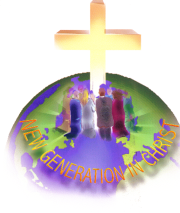                                             NEW GENERATION IN CHRIST                                                              INT’L MINISTRIES                                                       P.O. Box 182, Bronx, NY 10465    Apostolic/Prophetic Prayer Team                                                                    Bronx House of Prayer (BHOP)Pray New York-Bronx Region                                                                                      Deborah/Esther/Joshua ConferencesNGICIM School of Prayer & Revival                                                                           Youth Rally & House of PrayerSaturate NY Bronx Core Leadership                                                                            Love NY Core Leadership     Women in Action Ministry                                                                                           Facebook House of Prayer           718) 863-2345            Em: lgcww2016@gmail.com            Website: www.ngicim.org                Fax (718) 863-2349                                                                                                                 May 28, 2018Dear ___________________Greetings in the Name of our Lord, Jesus Christ!It is with great pleasure that I am officially announcing the launching of The New Generation Apostolic/Prophetic School & Development Center this Fall. It is an honor to invite you to joinus for this “great opportunity for you to be equipped and discipled to become part of a new Generation of apostolic and 5-fold leaders” that God is raising up today in the post-modern  and “end-time” Church. There’s been a great effort of time in prayer, fasting and consecration in seeking God for the revelation of the subject matter and rich multi-tier curriculum which will be taught.  True biblical discipleship as a follower of Jesus Christ and apostolic leadership development are indelible spiritual and powerful principles absolutely necessary “for such a time as this” in your journey to fulfill the Great Commissionin this “hostile and counterculture” environment of today. This will require 3 factors: 1) the Church doing a seismic shift back to focus on Jesus Christ as the “disciple maker”; 2) a fresh revelation of the work and ministry of the Holy Spirit; and  3) a return to the paradigm of the Book of Acts Church, God’s original design and prototype.Therefore, our vision is dedicated to both these principles in seeking to break the weakness of the status quo of the Church of Jesus Christ to prevail against the gates currently resisting it.  It is with this mindset that we invite you to our first “orientation” meeting.  Come!  Get more information regarding the curriculum and classes, and meet the other students, leaders and guest faculty on July 10, 2018.  The venue will be anounced. For the venue, more information, our brochure and registration, please go to our website, www.ngicim.org or call the Registrar Office, Min. Eva Martinez at (917) 693-8024.In Christ’s service,Pura M. Coniglio 